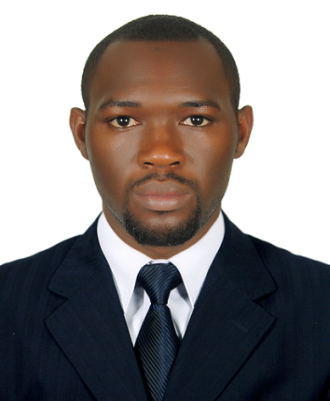 ANYEAnye.244768@2freemail.com 			OBJECTIVESLooking for a nursing position in a progressive and dynamic healthcare facility offering job satisfaction, opportunities for career growth and development where my profound nursing skills and practical experience will be fully utilized.CAREER SUMMARYA patient centered goal oriented and skilled professional with focus on a holistic approach to patients care, maximum patient satisfaction and attainment of institutions objectives.Possess 6years  of experience as a staff nurseProven knowledge of medical ethics and loyaltyTrack record of reliability and responsibilityPROFESSIONAL SKILLSComprehensive knowledge of medical/surgical nursing therapeutic assessment, interventions and collaborative treatment processesAbility to conduct and develop complete, processes comprehensive and detailed analysis, evaluations and corrective nursing actionsHighly self-directedStrong ability to effectively manage multiple complex tasks simultaneously.Swift critical thinking ability during times of emergency, including efficient communication skillsOutstanding skills in drawing blood and intravenous cannulation in patients of all ages and sizes.Able to apply best practices in the nursing process and maintain high standards of care with full adherence to patients’ rights,  confidentiality and privacyTrack record for adhering to strict  clinical asepsis and infection control principlesPersonality traitsHighly self -motivated, energetic and goal orientedAble to remain Professional and calm under high pressure and critical situationExcellent communication skills verbal, non-verbal and writtenRespectful, Resourceful, a problem solver and a team playerFlexible, fast learner, willing to face challenges and learnRESPONSIBILITIES HANDLED Plan,  implement and document client patient oriented nursing care Provide nursing care for patients experiencing life threatening problems requiring complex assessment, high intensity therapies and interventionsStarting intravenous line, drawing blood for lab investigations.Administering oral and parenteral nutrition including the use of syringe pumps and infusion pumps.Monitoring vital signs and changes in patients’ health status  and updating the physicianProviding care topatients with avariety of physical injuries resulting from road traffic accidents, sports, domestic violence.Coordination of patient care with other members of the health care team Provided wound care for post –operative patients.Monitoring patients recovering from anesthesia Identify life threatening complications of anesthesia and surgeryTransfuse blood and blood productsProvide care for patients with multiple organ failure Educate patient and familyMaintain patients recordsAssist in invasive procedures like intubationEquipment handledVentilators			Defibrillators		Cardiac monitors		ECG machines			Syringe pumps			Infusion pumps	Blood warmers		Hypothermic warmersNebulizers			Steam inhaler EMPLOYERSLIFELINE HOSPITAL JEBEL ALIA JCI approved multi-specialty hospital. Work as staff nurse in the medical surgical unit handling patients with a wide range of medical and surgical conditions from 2014 till date.Bafut district hospitalWorked as staff nurse from October2011-february 2014(multidiscipline emergency room). It’s a 196 bedded multiple specialty hospital, with an average of 50 emergency room consultations a day.St. Theresa’sCatholic Medical hospital MambuWork as multidisciplinary medical surgical ward staff nurse from September 2009 – March 2010 and operation room nurse from April 2010 to September 2011.STMH is a modern specialist hospital which offers quality care utilizing most recent technology in health.EDUCATIONBamenda University Of Science And TechnologyBachelor of Science Degree, Clinical Nursing 2011,Catholic School Of Health Science ShisongState Registered Nurse Diploma 2009Government Bilingual High School BamendaGCE Advance level 2004Government high school MankonGCE Ordinary level 2002LISENCESDHA licenseCAMEROON COUNCIL OF NURSES LICENSEBLSLANGUAGEEnglish(proficient)French (good)OTHER SKILLSProficient in Microsoft office applicationInternet HOBBIES: Sports (football and volleyball), reading, singing and watching movies